Sept    OctNov     Dec    Jan    FebMarApr    May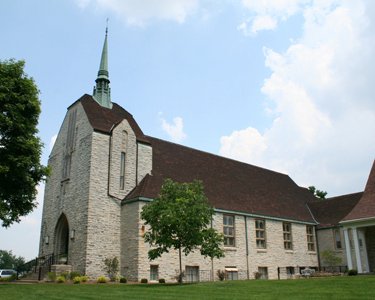 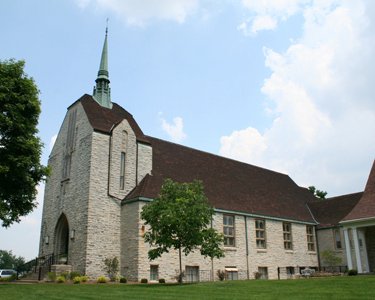                    1     First Class          6      31No class teacher in service      2 2          Ash Weds64                               813     108No Class Holy Day12                  9    9            13Holy week WE WILL HAVE CLASS                15                           20         17                 1519                16                16            20                 22                 27                       24No Class Thanksgiving Break                 222623                 232729	29                 29No Class Christmas break                30              Class times will be 6:30- 7:30Class times will be 6:30- 7:30Class times will be 6:30- 7:30Class times will be 6:30- 7:30Class times will be 6:30- 7:30Class times will be 6:30- 7:30Class times will be 6:30- 7:30Class times will be 6:30- 7:30Class times will be 6:30- 7:30Class times will be 6:30- 7:30Class times will be 6:30- 7:30Class times will be 6:30- 7:301st     1st Reconcilition retreat will be Nov. 20th with the Sacrament conferred also.1st     1st Reconcilition retreat will be Nov. 20th with the Sacrament conferred also.1st     1st Reconcilition retreat will be Nov. 20th with the Sacrament conferred also.1st     1st Reconcilition retreat will be Nov. 20th with the Sacrament conferred also.1st     1st Reconcilition retreat will be Nov. 20th with the Sacrament conferred also.1st     1st Reconcilition retreat will be Nov. 20th with the Sacrament conferred also.1st     1st Reconcilition retreat will be Nov. 20th with the Sacrament conferred also.1st     1st Reconcilition retreat will be Nov. 20th with the Sacrament conferred also.1st     1st Reconcilition retreat will be Nov. 20th with the Sacrament conferred also.1st     1st Reconcilition retreat will be Nov. 20th with the Sacrament conferred also.1st     1st Reconcilition retreat will be Nov. 20th with the Sacrament conferred also.1st     1st Reconcilition retreat will be Nov. 20th with the Sacrament conferred also.1st communion retreat will be April 9th1st communion retreat will be April 9th1st communion retreat will be April 9th1st communion retreat will be April 9th1st communion retreat will be April 9th1st communion retreat will be April 9th1st communion retreat will be April 9th1st communion retreat will be April 9th1st communion retreat will be April 9th1st communion retreat will be April 9th1st communion retreat will be April 9th1st communion retreat will be April 9th1st communion will be May1st at the 9:30 Am Mass1st communion will be May1st at the 9:30 Am Mass1st communion will be May1st at the 9:30 Am Mass1st communion will be May1st at the 9:30 Am Mass1st communion will be May1st at the 9:30 Am Mass1st communion will be May1st at the 9:30 Am Mass1st communion will be May1st at the 9:30 Am Mass1st communion will be May1st at the 9:30 Am Mass1st communion will be May1st at the 9:30 Am Mass1st communion will be May1st at the 9:30 Am Mass1st communion will be May1st at the 9:30 Am Mass1st communion will be May1st at the 9:30 Am MassPlease use the back doors, to enter, not the side door.Please use the back doors, to enter, not the side door.Please use the back doors, to enter, not the side door.Please use the back doors, to enter, not the side door.Please use the back doors, to enter, not the side door.Please use the back doors, to enter, not the side door.Please use the back doors, to enter, not the side door.Please use the back doors, to enter, not the side door.Please use the back doors, to enter, not the side door.Please use the back doors, to enter, not the side door.Please use the back doors, to enter, not the side door.Please use the back doors, to enter, not the side door.To report absences call or text me  937-638-1280 or your teacherTo report absences call or text me  937-638-1280 or your teacherTo report absences call or text me  937-638-1280 or your teacherTo report absences call or text me  937-638-1280 or your teacherTo report absences call or text me  937-638-1280 or your teacherTo report absences call or text me  937-638-1280 or your teacherTo report absences call or text me  937-638-1280 or your teacherTo report absences call or text me  937-638-1280 or your teacherTo report absences call or text me  937-638-1280 or your teacherTo report absences call or text me  937-638-1280 or your teacherTo report absences call or text me  937-638-1280 or your teacherTo report absences call or text me  937-638-1280 or your teacherMake sure  a staff member is around before leaving your childMake sure  a staff member is around before leaving your childMake sure  a staff member is around before leaving your childMake sure  a staff member is around before leaving your childMake sure  a staff member is around before leaving your childMake sure  a staff member is around before leaving your childMake sure  a staff member is around before leaving your childMake sure  a staff member is around before leaving your childMake sure  a staff member is around before leaving your childMake sure  a staff member is around before leaving your childMake sure  a staff member is around before leaving your childMake sure  a staff member is around before leaving your childPlease try to park along cemetaryPlease try to park along cemetaryPlease try to park along cemetaryPlease try to park along cemetaryPlease try to park along cemetaryPlease try to park along cemetaryPlease try to park along cemetaryPlease try to park along cemetaryPlease try to park along cemetaryPlease try to park along cemetaryPlease try to park along cemetaryPlease try to park along cemetary